Test 5  I variant (Options-5)Ex.1 Write the jobs.            Ex.2 Fill in with the appropriate verb from the list. One word is extra.             Ex.3 Complete the dialogue. One sentence doesn’t match. Tony:   Hello, Bill. Bill:   Hi, Tony. Are you free tonight?  Tony:   Yes, I am. Bill:   Do you want to go the cinema? Tony:   1) ............................................................. Bill:   At 6:00. Tony:   2) ............................................................. Bill:   At 8:30.Tony:   That’s OK with me. Bill:   Can we meet at 5:30? Tony:   Yes, that’s fine. Bill:   3) ............................................................. Tony:   OK! See you there.                                                                                                      6 points               Ex.4 Read Derek’s letter. Use the words below to complete the sentences.• husband  • cousin  • daughter  • mum • granddad  • brother  • dad  • aunt • grandma  • familyDear Harry, I am Derek O’Sullivan and I am 14 years old. This is a picture of my 1)..................... . My 2)............... is Valerie. She is 40 years old and very friendly and kind. She can speak two languages, English and French. Patrick is my 3).................... . He is 41 and a lovely person. My 4).......................... is Peter. He is 78 and very funny. He is my mother’s father. Miriam is my 5)........................... . She’s 76 and she is a wonderful lady. Adam is my little 6)............................ . He is 5 years old and very clever. My 7).........................., Mary Kate, is my father’s sister. Her 8)........................... John is a famous pianist. Their 9).............................., Chloe, is ten years old and she is my favourite 10)...................................... . Have you got a big family? Please, send a picture! Take care, Derek                                                                                                                     10 pointsTotal: 30 points       Ex.6 Look at the clock faces and write the time, as in the example. (You may Use:  o’clock; half; quarter;  past; to)5 points• go   • have  • do  • meet  • watch  • 1.   On Sundays I usually .................. breakfast at 10:00.  2.   Jane .............. her friends in the afternoon.  3.   Peter ............................. to school at 9:00.  4.   I ................... my homework in the library.  .  4 pointsA And what time does it finish?  B When is it open? C What time does the film start?  D  Let’s meet outside the cinema. Ex.5 Write questions and short answers as in the example. 0. you / study / English? (X)     Do you study English? No, I don’t. 1. your father / work / as a teacher? (V)  2. your grandparents / live / with you? (V)3. your parents /go /to the gym? (X)   4. your friend /play /the guitar? (X)5. you / meet / your friends after school? (V)5 points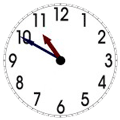 It’s ten to eleven.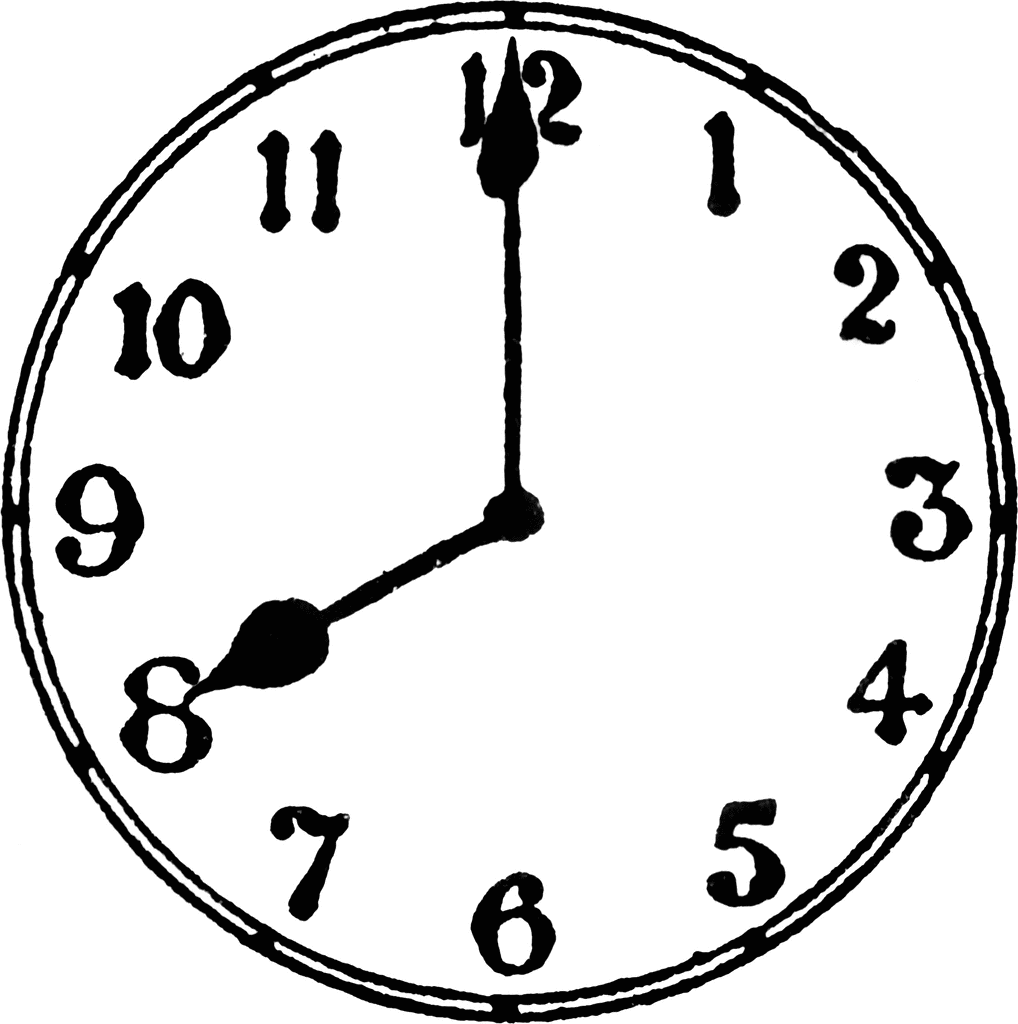 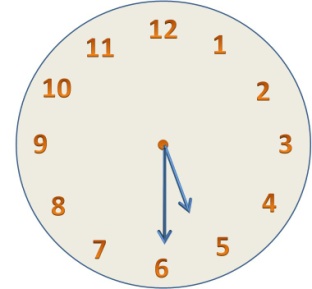 2.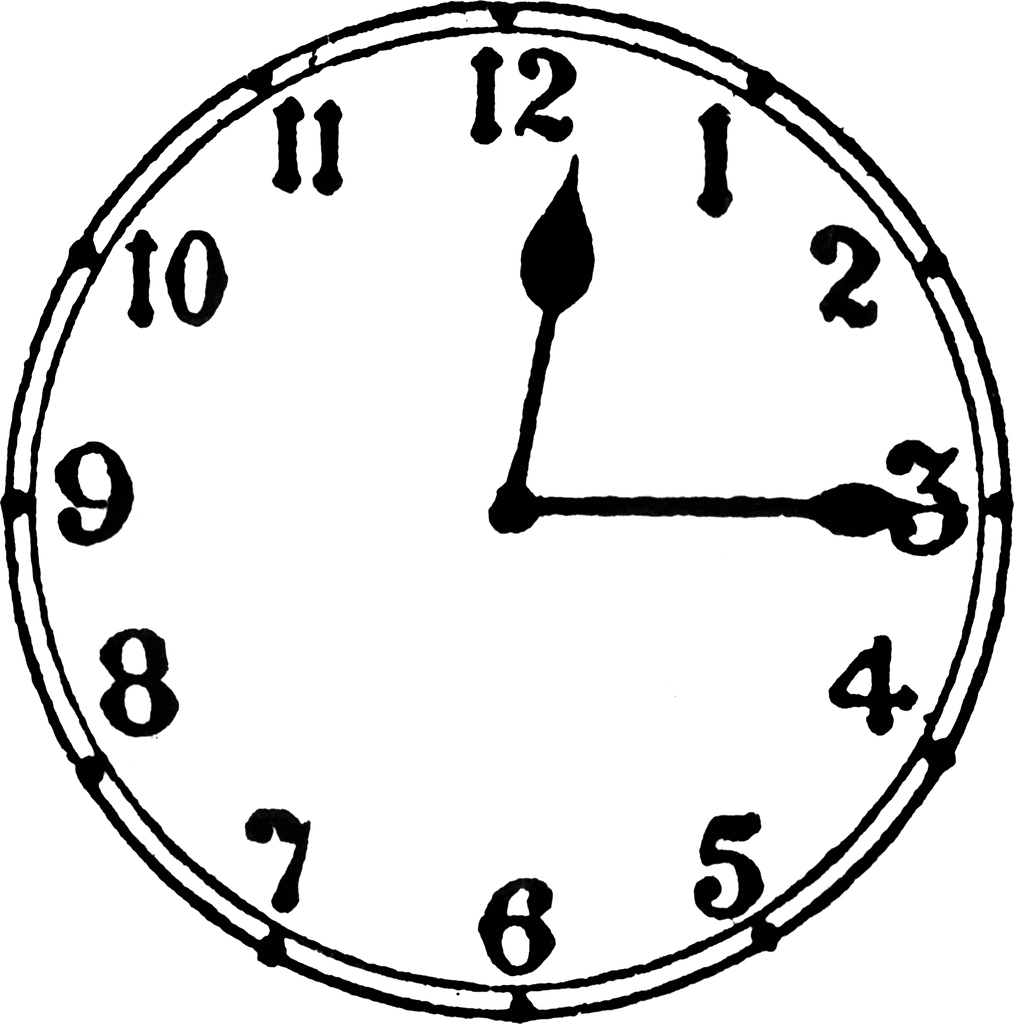 3.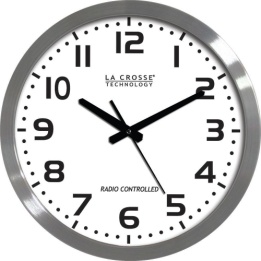 4.	5. 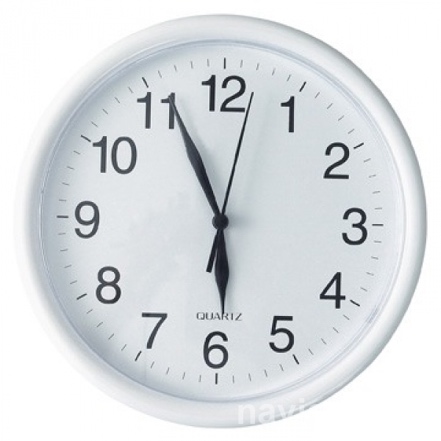 